Муниципальное учреждение дополнительного образования «Центр эстетического воспитания детей»Республика Мордовия, город СаранскЛекция в музее изобразительных искусств   «Дымковская игрушка»(для детей 8 -12 лет)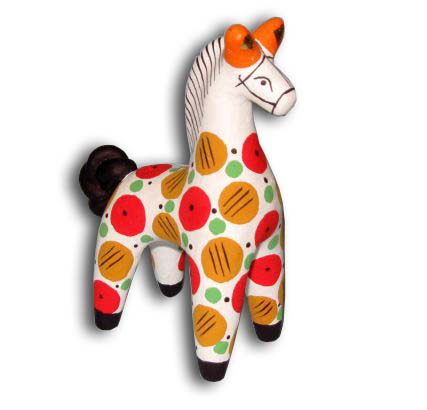 Подготовила:педагог дополнительного образования                                                                  руководитель музея                                                                   Калиниченко Анжелика Николаевна Саранск 2022 гБеседа по изобразительному искусству:«Дымковская игрушка»Тема урока: «Дымковская игрушка» (беседа)Цель:- познакомить учащихся с народной дымковской игрушкой. Задачи:- способствовать формированию творческих способностей учащихся и расширению кругозора;- воспитывать интерес к народному творчеству;- научить выделять характерные особенности дымковской игрушки;- воспитывать уважительное отношение к труду народных мастеров;- дать понятие «узор»;- дать сведения о своеобразной росписи дымковской игрушки. Выделить основные средства выразительности игрушки: яркость, нарядность цвета, декоративность, разнообразие элементов росписи.Оборудование для педагога:- репродукции художников;- презентация;План занятия:I. Организационный момент.II. Проверка готовности к уроку.III. Изучение и объяснение нового материала.IV. Закрепление нового материала.Ход урока          Посмотрите, как много красивых игрушек сегодня у нас в гостях! Такие интересные игрушки! Вы их узнали? Что это за игрушки?Это уточки, кони ... — это дымковские игрушки.Дымковские игрушки – это уникальные глиняные игрушки разных форм, раскрашенные яркими красками и не имеющие аналогов в мире. Этот русский народный промысел возник в XV-XVI веках в слободе Дымково близ города Вятка (сейчас это город Киров). 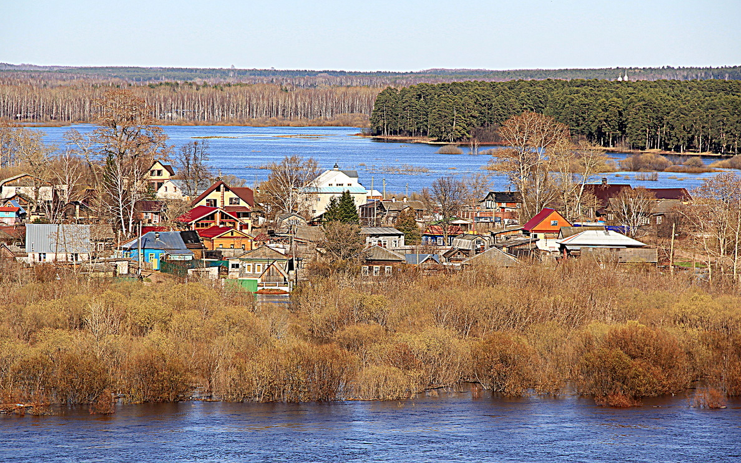 Фото 1Отсюда и название – «дымковская» или «кировская» игрушка. В процессе приготовления игрушки были задействованы целые семьи – все вместе месили глину, лепили, сушили и обжигали получившиеся фигурки. 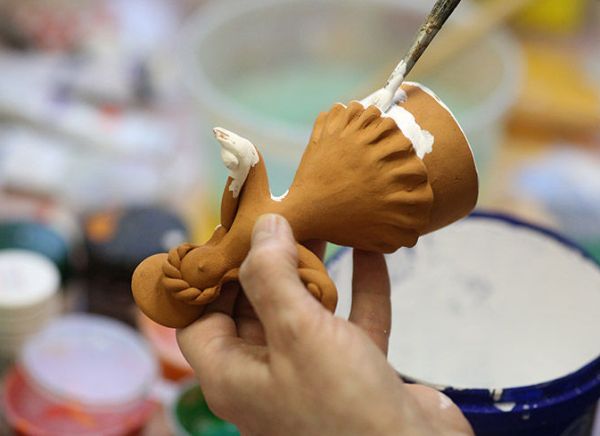 Фото 2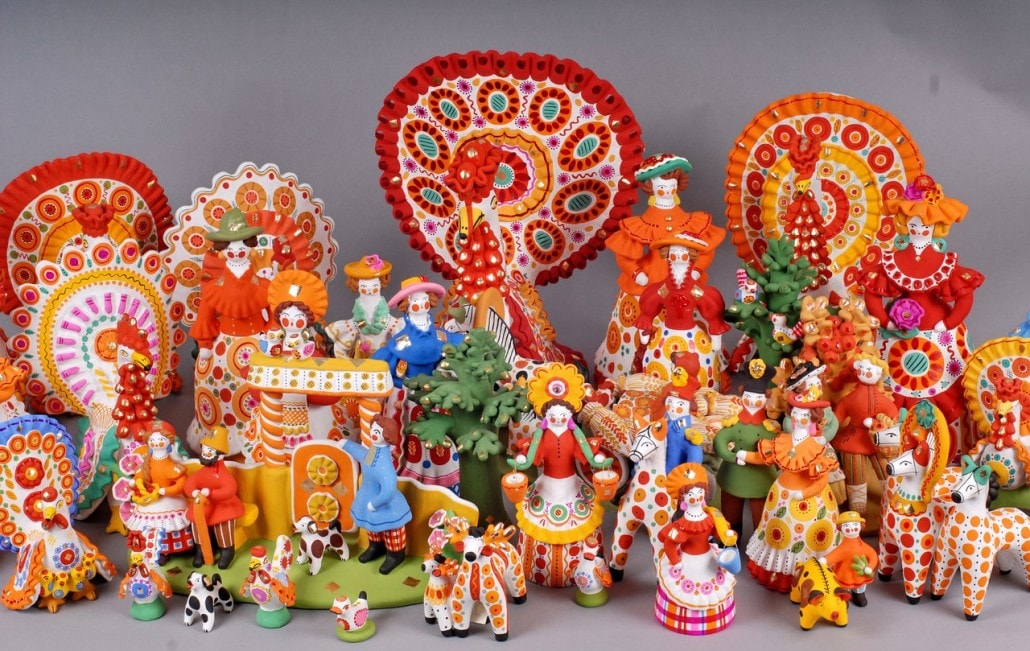 Фото 3          Поначалу игрушки продавали на ярмарке во время праздника «Свистуньи», который устраивался через месяц после Пасхи в честь поминовения погибших во время битвы 1418 года, известной как Хлыновское побоище. По традиции в эти дни проводились массовые гуляния, когда вятские жители пели, плясали и свистели в глиняные расписные свистульки. Яркие статуэтки так понравились детям и взрослым, что их стали изготавливать круглогодично. 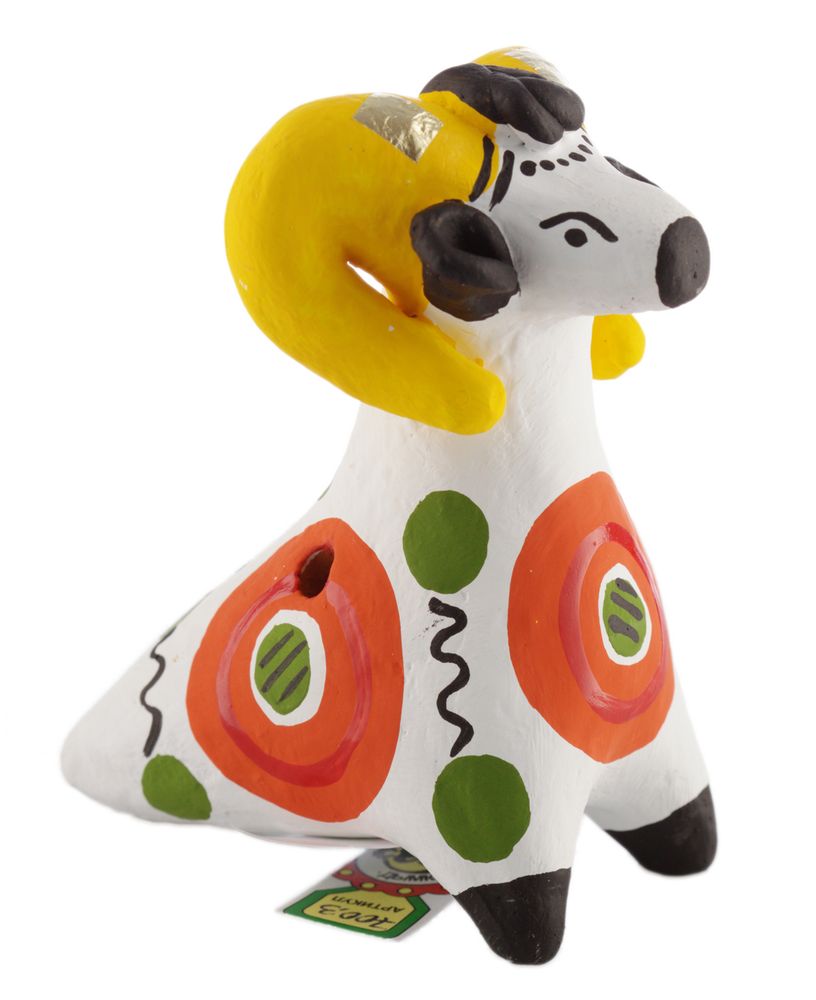 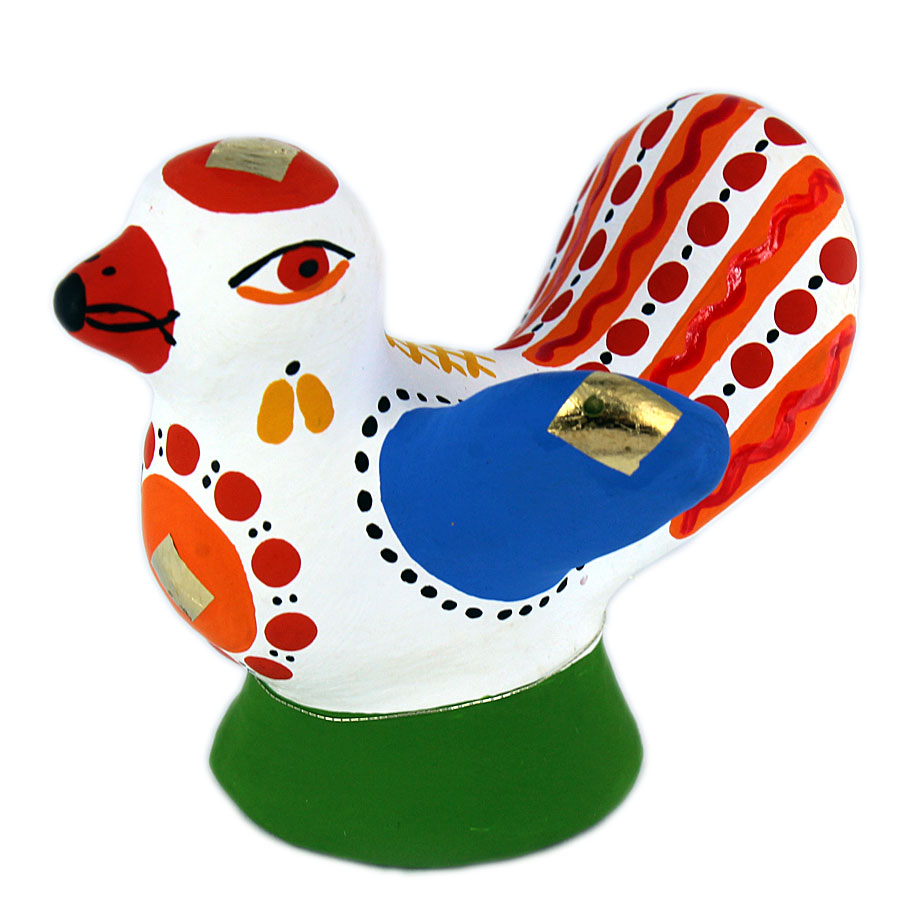  Фото 4                                                           Фото 5В XIX веке производство игрушки в Вятской губернии стало массовым. Тогда их стали вывозить на продажу в Оренбургскую область, Москву и прочие крупные города.В Советском Союзе всячески поддерживали промысел дымковской игрушки с целью передачи знаний и опыта следующим поколениям. Все фигурки изготавливаются только вручную, затем раскрашиваются и покрываются яичными белками для яркости. Хотя технический прогресс внес свои коррективы в само производство: теперь мастерицы сами не копают глину и не месят ее. Все расходные материалы поступают уже упакованными и готовыми к работе. Во время Второй мировой войны производство дымковской игрушки практически прекратилось, однако благодаря художнику-энтузиасту Алексею Деньшину в 1942 году дымковский промысел получил новый импульс к развитию для поднятия духа горожан.Алексей Деньшин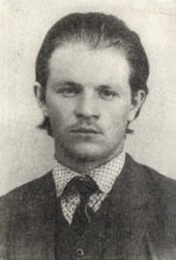 Фото 6          Дымковскую игрушку делают из ярко-красная глины, которую перемешивают с мелким коричневым речным песком. Из полученного материала лепят целые фигурки или их части, затем собирают их и долепливают. Чтобы соединить две части фигурки, вместо клея используют жидкую красную глину. Следы лепки заглаживают для придания изделию ровной и аккуратной поверхности. Затем получившееся изделие сушат в течение от двух до пятидесяти дней и обжига при температуре 700—900 °C и после того, как игрушка полностью высохла, ее покрывают темперными белилами в два-три слоя (прежде побелку осуществляли мелом, разведённым на молоке).Технология производстваПроцесс производства дымковской игрушки состоит из следующих этапов:Лепка.Сушка.Обжиг.Побелка.Роспись.Лепка фигурки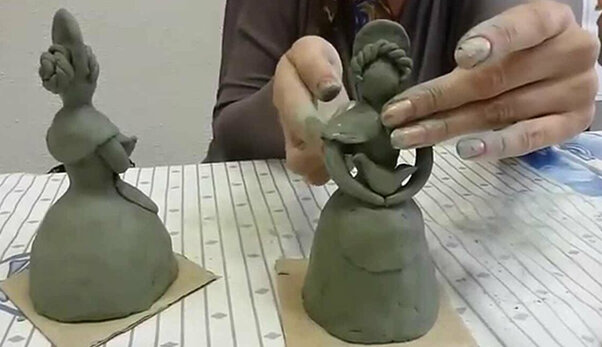 Фото 7Сушка и обжиг игрушки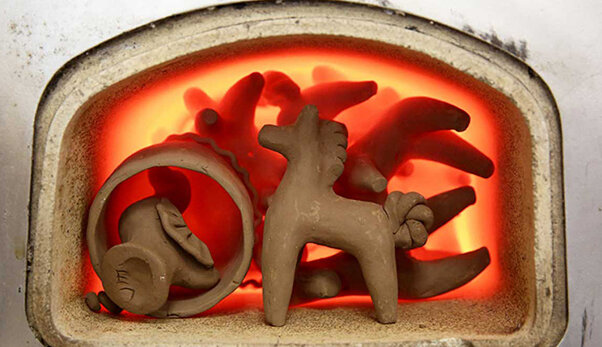 Фото 8Когда завершена лепка, изделие хорошо просушивают. В зависимости от показателей температуры и влажности процесс может длиться от пары дней до 3 недель. Далее игрушку обжигают. Изделие укладывают на противень, который устанавливают на дрова.Побелка изделия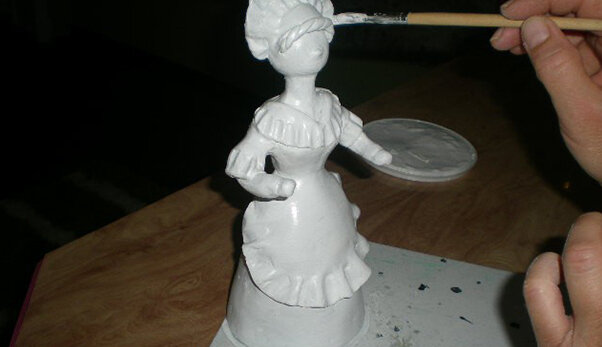 Фото 9Так как после обжига изделие становится красно-коричневого цвета, фигурку необходимо отбелить. Игрушка покрывается раствором из мелового порошка и молока. Данная процедура выравнивает поверхность изделия и делает краски более яркими и насыщенными.Роспись фигурки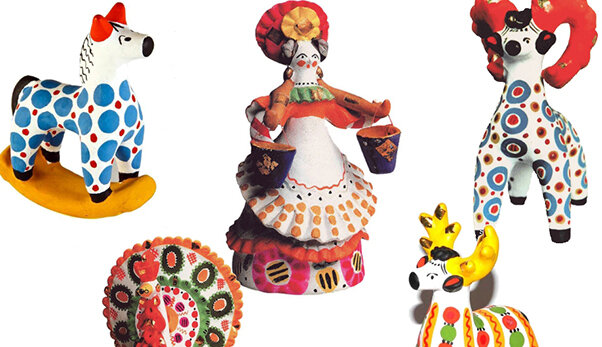 Фото 10Для росписи используют гладкий орнамент и геометрический узор. Цвета подбирают только контрастные друг другу. Элементы одежды людей, копыта и рога животных покрываются медной поталью.Цвета для росписи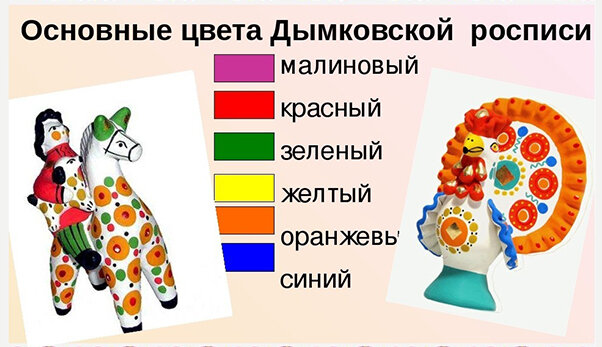 Фото 11Для росписи фигурок используют классически: синий, зеленый, желтый, коричневый, оранжевый, малиновый цвета. Чтобы добавить краскам блеска, туда добавляли сырое яйцо. Роспись проводится в определенной последовательности:Волосы покрывались коричневым цветом.Глаза и брови рисовали черной краской.Рот и щеки выделяли малиновым цветом.Головной убор делали обычно однотонным.Классический узор на наряде фигурки.Элементы декорирования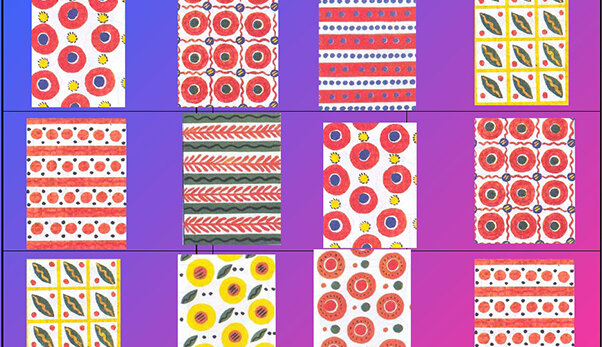 Фото 12Для росписи изделия всегда использовали геометрический узор. Это обязательно сочетание кругов, волнистых линий и зигзагов, также используются клетки, точки и пятна. Каждый мастер наносит узор по-своему, сочетает орнаменты, создавая свои комбинации. Поэтому просто нереально найти две одинаковые игрушки. Каждый элемент рисунка имеет свой смысл, очень часто в рисунке встречаются растительные элементы.Виды дымковской игрушки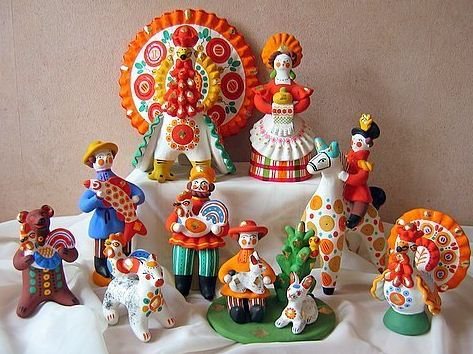 Фото 13Основные фигурки дымковской игрушки были в виде барыни, домашних животных, индюков. Самые популярные Дымковские игрушки:Индюк. Яркий, красочный, похож на павлина. Особенность игрушки: небольшая бородка, с декором из золотой потали. Размеры фигурки достаточно разнообразны.Барыня. Уникальное изделие, которое совмещает в себе городскую даму и русскую бабу в кокошнике. Отдельные элементы изделия также декорированы золотой поталью.Барашек. Фигурки отличаются только по размеру рожек. Особенность изделия – позолота. Лошадка. Классическая раскраска — ярко-голубая или в «яблочко».Тематика дымковских игрушекПоначалу формы фигурок были простыми и даже примитивными, но с течением времени внешний вид и качество игрушек совершенствовались, а их ассортимент значительно расширился. Изначально тематика дымковских игрушек была следующей:Фигурки животных — кони, бараны, овцы, козлы, собаки, кошки, свиньи, медведи, олени и другие.Фигурки птиц — утки, гуси, куры, петухи, индюшки.Мужские фигурки — в русской национальной одежде или в старинных костюмах.Женские фигурки — барыни в пышных платьях с кокошником на голове.Фигурки детей — младенцы в пеленках на руках у матери, мальчики и девочки в ярких нарядах.Скоморохи — очень популярными были фигурки пляшущих человечков в ярких одеждах.Водоноски — игрушки в виде женщин с коромыслом на плечах.Сюжетные игрушки — фигурки мужчин, женщин и детей в процессе различных видов деятельности.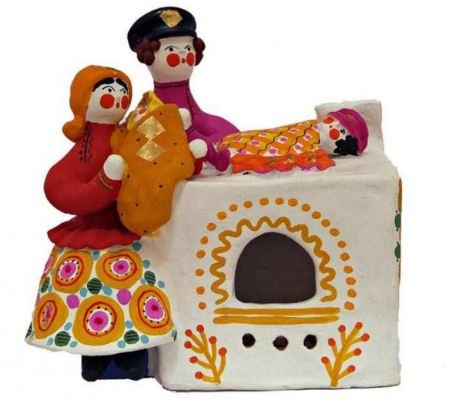 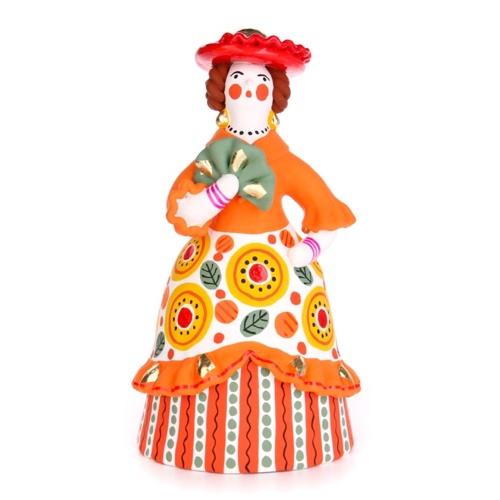 Фото 14Тематика современных дымковских игрушек значительно расширилась. Так, среди наиболее распространенных образцов изделий можно выделить следующие:Стилизованные фигурки животных и птицГерои народных сказокИзделия на темы исторических сюжетовФигурки мужчин и женщин в народных костюмахФигурки детейПредставители различных профессийПредметы бытаПредметы стариныРоспись дымковской игрушкиСтарые мастера делали роспись не кисточками, а деревянной палочкой, обмотанной льняными лоскутками. Такой инструмент позволял им делать лишь самые простые элементы орнамента: линии, ромбы, круги, зигзаги. Сегодня при росписи пользуются кистями из волоса хорька или колонка.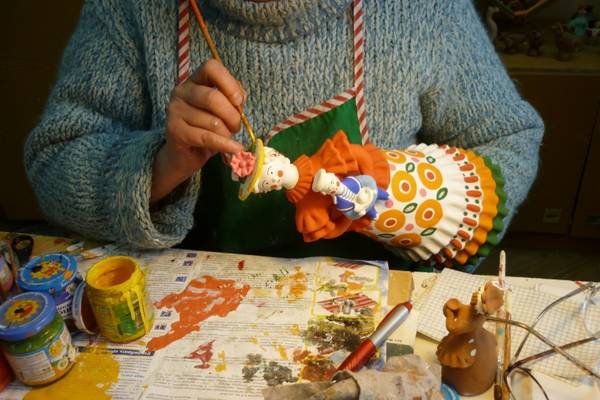 Фото 15Список литератураИнтернет-источники1. https://ru.wikipedia.org/wiki/Дымковская_игрушка 2. https://www.i-igrushki.ru/igrushkapedia/dymkovskaya-igrushka.html Источники фотографийФото на титульном листе - https://www.i-igrushki.ru/igrushkapedia/dymkovskaya-igrushka.html Фото 1 - http://rasfokus.ru/photos/photo464287.html Фото 2, 3 - http://design-fly.ru/narodnye-promysly/dymkovskaya-igrushka.html Фото 4 - https://printsalon.ru/catalog/dymkovskaya-igrushka-svistulka-chudo-chudnoe/ Фото 5 - https://www.present.ru/product/dymkovskaya_igrushka/dymkovskaya_igrushka_ptichka_3_v_f_u/ Фото 6 - https://ru.wikipedia.org/wiki/Деньшин,_Алексей_Иванович#/media/Файл:Деньшин_А._И.jpg Фото 7, 8, 9, 10, 11, 12 - https://zen.yandex.ru/media/id/5e9715a581c4a2770bc6ce03/rossiiskie-promysly-dymkovskaia-igrushka-5eaa762fca32855cf8243eaa Фото 13 - https://school-ethiopia.ru/baza-sochinenij/sochinenie-pro-dymkovskuyu-igrushku.html Фото 14 - https://www.i-igrushki.ru/igrushkapedia/dymkovskaya-igrushka.html Фото 15 - https://school-ethiopia.ru/baza-sochinenij/sochinenie-pro-dymkovskuyu-igrushku.html Адрес публикации: https://www.prodlenka.org/metodicheskie-razrabotki/462636-metodicheskaja-razrabotka-uroka-po-izobrazite